My One Page Profile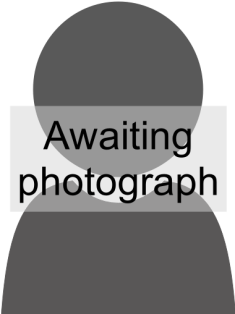 Name…………………………………………..…… Age: …………………..What people appreciate about me / What people like and admire about meWhat is important to meHow to support me